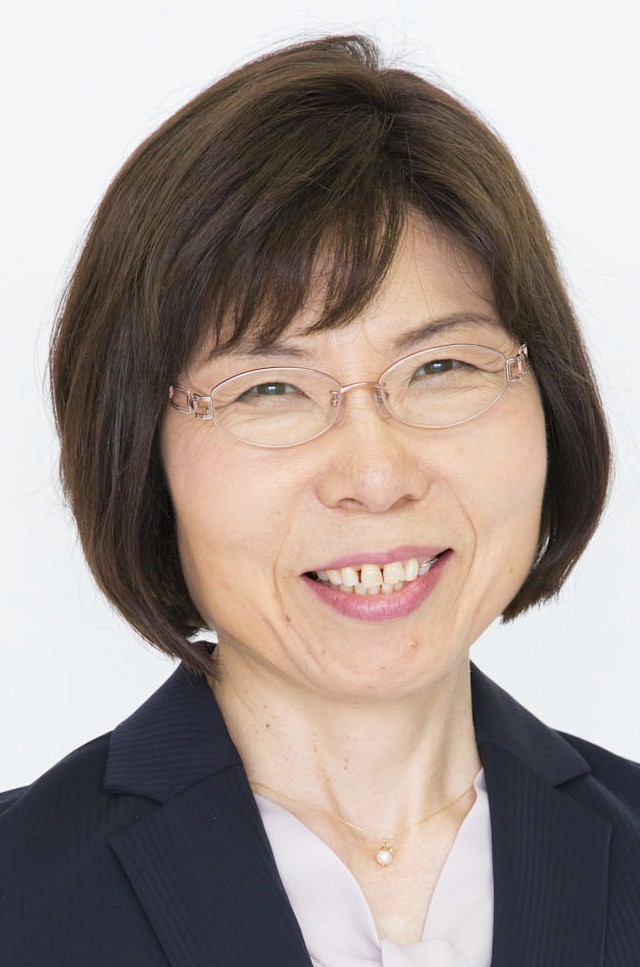 じ低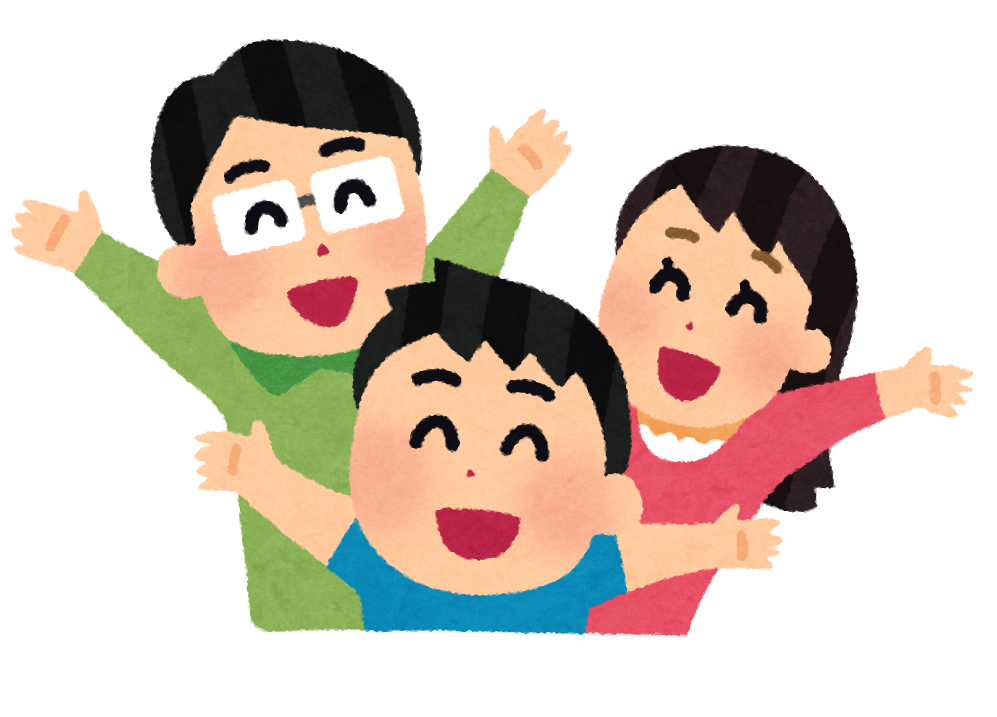 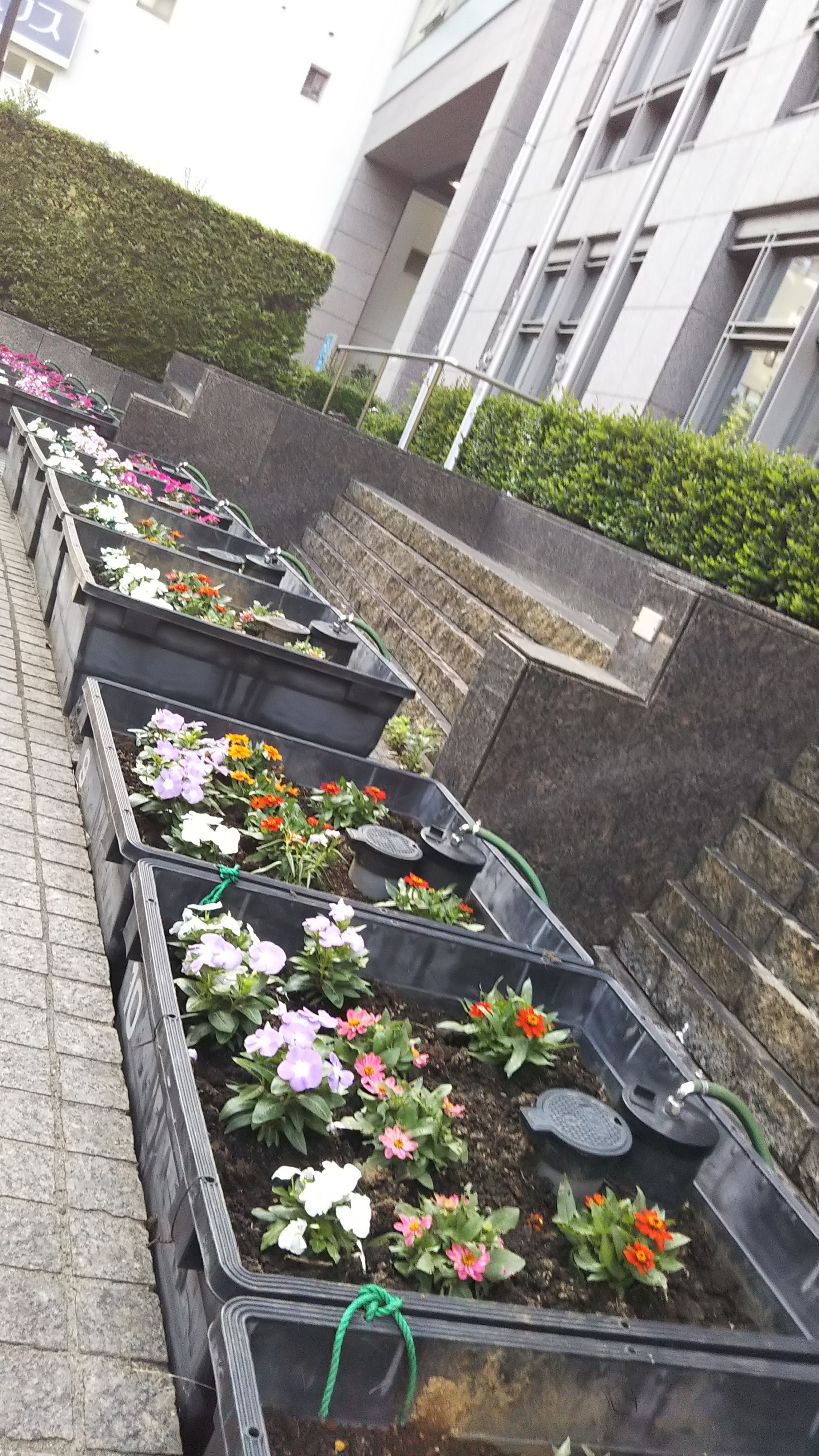 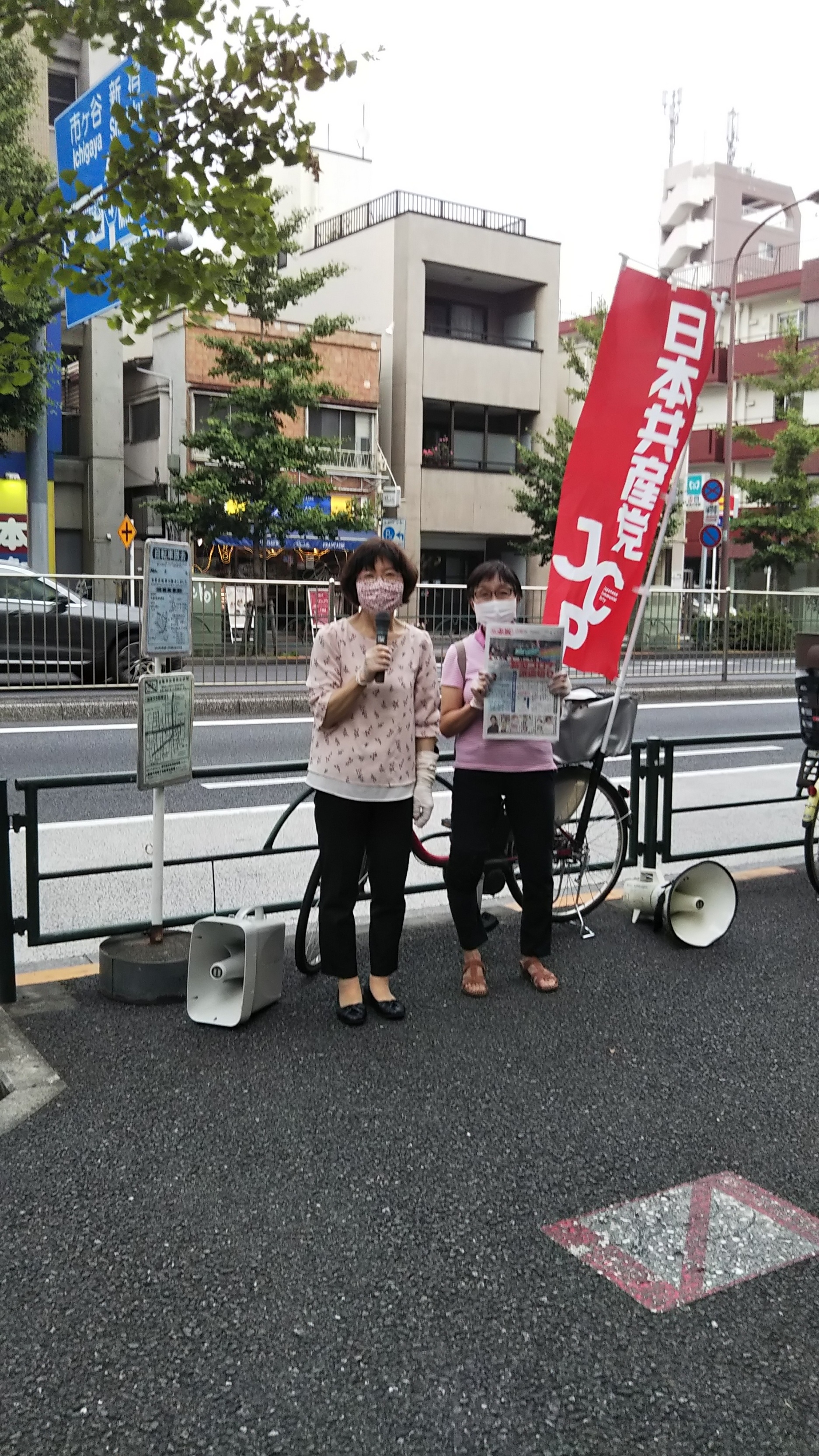 